Welcome to the Heart Failure University!We are looking forward to having you with us to start our heart failure support group program on behalf of Holy Cross Hospital’s Advance Cardiac Therapeutics Clinic.The purpose of this program is to help you and your loved ones acquire a better understanding of what heart failure is and how best to manage at home.We will therefore be hosting classes with different staff members of the heart failure clinic, featuring special guest speakers. Our aim is to help provide you with an additional resource, where you can ask questions and continue to learn in a group setting.These classes are free of charge.When:Our upcoming class is titled “Living with Heart Failure” (Lifestyle Changes) will be held 11/30/23 at 4:00 pm at the Cardiology Associates Conference Room Suite 401.Why?Heart Failure can be a difficult disease process to manage. The more education we receive, the better equipped we will be to manage our health.We encourage an environment where you can learn and express how you feel amongst others who may be going through similar circumstances. There is strength in numbers, and you are not alone!We hope you can make it! Please confirm that you can attend by calling us at 954-542-7974.Best,Maria Parra, RN                                                                                                                                                         CHF Coordinator/Navigator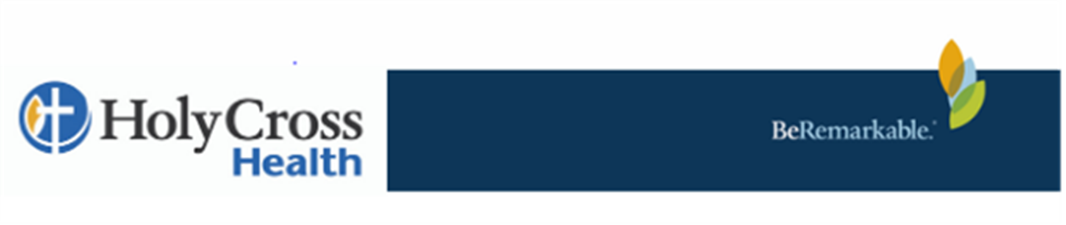 